Nom: De Vinci                       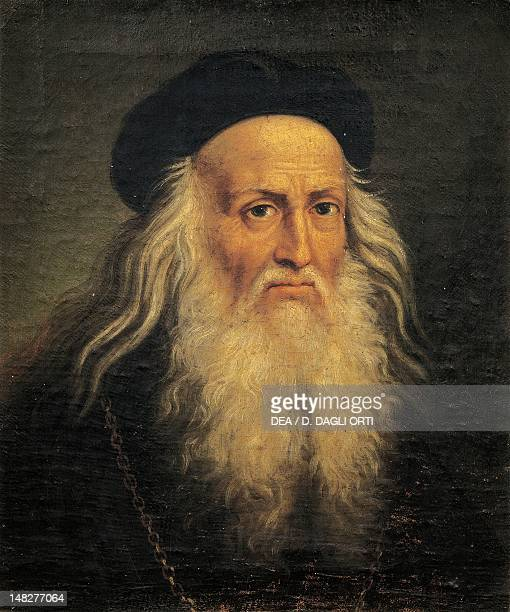 Nom au complet : Léonard de VinciNationnalité : Italien                      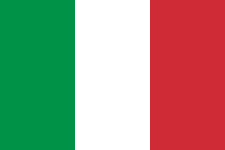 Période de temps 1452 à 1519Oeuvre : la pompe, le marteau mécanique, l’horloge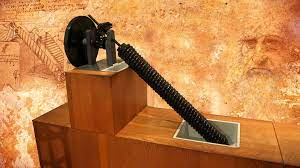 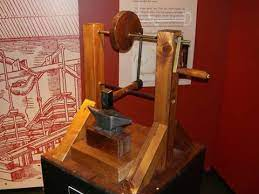 